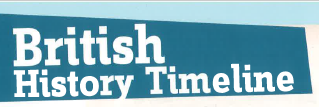 Answer the following questions in your Exercise book!
Use the texts “British History Timeline” and “Highlights of British History”!Who inhabited Great Britain before the Romans? Write about their social life!What do you know about the Romans in Great Britain?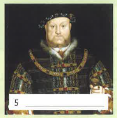 What happened in the year 1066?Why was Henry VIII one of the most famous English kings?How did Queen Victoria form Great Britain (Victorian Times, Industrial Revolution)?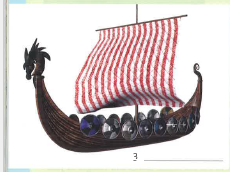 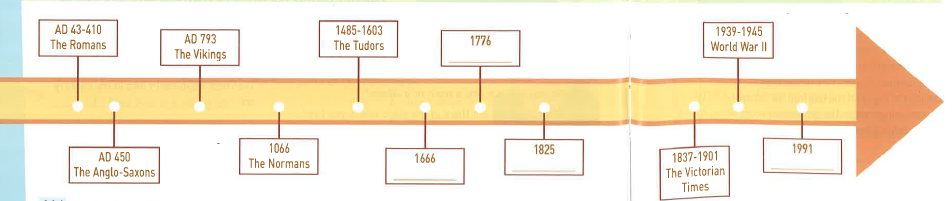 